Положениео фестивале буктрейлеров «Книжный поток»Общие положенияУчастники Фестиваля: обучающиеся, родители и педагоги образовательных организаций Республики Карелия. Цель Фестиваля – формирование читательской и информационной компетентности обучающихся, развития творческой активности школьников.Задачи Фестиваля:привлечение внимания к книге и чтению, популяризация книг и чтения с использованием современных технологий;развитие воображения, речевой культуры;развитие навыков анализа и осмысления прочитанного текста;создание современной системы трансляции творческой деятельности;развитие творческой индивидуальности, исследовательских навыков, интереса к получению новых знаний, расширению кругозора учащихся.Порядок проведенияФестиваль буктрейлеров «Книжный поток» проводится дистанционно по заявкам по установленной форме (приложение) в соответствии с утвержденным Положением. ОПИСАНИЕ ПОРЯДКА ДЕЙСТВИЙ Заявки и работы/ссылки на работы, размещенные в сети Интернет, принимаются до 25.11.2022 г. (включительно) на электронный адрес video@school2-ptz.ru с пометкой «Фестиваль буктрейлеров».К участию в Фестивале допускаются авторские работы или работы коллективов (не более 3 человек).3.	Требования к оформлению работУчастники Фестиваля создают буктрейлер – видеоролик, рассказывающий в произвольной художественной форме о какой-либо книге с использованием современных спецэффектов и анимации. Буктрейлер создается по любой детской книге или периодическому изданию для детей. Авторами книги могут быть как российские, так и зарубежные писатели. При создании буктрейлера может быть использовано любое техническое средство с камерой, программы для создания мультимедийных файлов, в качестве материалов создания видеоряда - иллюстрации, фотографии, развороты книг, видео и др. Продолжительность времени демонстрации буктрейлеров – до 4 минут. Для участия в Фестивале принимаются работы в следующих жанрах: мультфильм, видеофильм, музыкальный клип, рекламный ролик, презентация (все ролики должны быть сохранены в видеоформате).Работы участников будут оцениваться по следующим критериям: – полнота и глубина раскрытия темы;– оригинальность раскрытия темы;– техническая реализация работы.Номинации Фестиваля:«Сказки и сказочники» (любимые народные и авторские сказки);«Мильон приключений» (авторские сюжеты и описание реальных событий и приключений, фантастические произведения (научная, социальная, боевая фантастика, фэнтези и т.п.);«Дороги, которые мы выбираем» (морально-нравственные проблемы выбора, понимания сути добра и зла, истины и лжи, эгоизма и самопожертвования и т.п.;«Книги о науке, технике и мастерстве» (детские популярные книги, содержащие описания явлений (понятий, механизмов, устройств и т.п.) естественно-научного, гуманитарного или техническо-прикладного цикла на уровне, доступном для возраста участников);«К истокам народной культуры» в рамках Года народного искусства и нематериального культурного наследия народов России (произведения фольклора, произведения поэтов и писателей разных народов России);«Писателям-юбилярам 2022 года посвящается…» (произведения/сборники произведений поэтов и писателей-юбиляров 2022 года). Работы участников Фестиваля могут в дальнейшем использоваться в некоммерческих целях (воспроизведение работ в образовательной деятельности, для нужд и в целях рекламы Фестиваля).4. Подведение итогов.Итоги конкурса подводятся жюри, которое формируется из педагогов МОУ «Средняя школа № 2», а также приглашённых экспертов из карельского отделения МОО «Русская ассоциация чтения», ГАУ ДПО «Карельский институт развития образования. Все участники конкурса получают сертификаты участников.По итогам работы определяются призовые I, II и III места, а также специальные дипломы. Педагогам, родителям-руководителям проектной работы школьников вручаются благодарственные письма.Список победителей и лауреатов будет опубликован http://school2-ptz.ru/regionalnaya-ploshhadka-respubliki-kareliya, https://vk.com/biblioteka_istochnik.ПриложениеЗАЯВКАна участие в фестивале буктрейлеров «Книжный поток»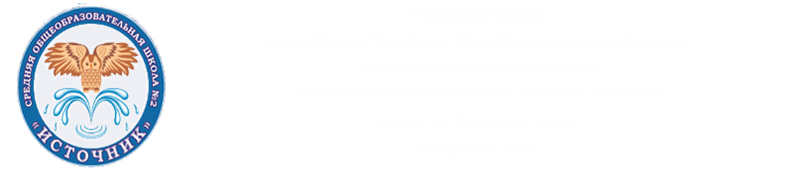 Утверждаю:Директор МОУ «Средняя школа № 2»___________________ С.Ф.МакаренкоФИОучастника Фестиваля (группы участников)ФИО, электронный адрес, контактный телефон руководителя творческой работыНаименование МОУ, классНазвание творческой работы участника (группы участников) *Ссылка на буктрейлер, размещённый в сети Интернет (при наличии)